[Кратко опишите вашу карьерную цель. Указывайте конкретную цель поиска работы, рассылая резюме на разные позиции.][Университет, институт, техникум ] | [Город][Специальность]ДОПОЛНИТЕЛЬНОЕ ОБРАЗОВАНИЕ /курсы[Название] | [сертификат/диплом][Название] | [сертификат/диплом]Преддипломная практика | [Компания][Дата от] – [по][Тема преддипломной работы]Стажировка | [Компания][Дата от] – [по][Кратко опиши свои обязанности, достижения]Участие в конференциях | [Название конференции][Тема доклада][Яркие проекты, опыт волонтерства, публикации -  всё, что может усилить ваши позиции ].[Фамилия Имя]   Город  |  Телефон |  Email  |  Сайт  |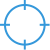 Цель/желаемая должность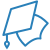 Образование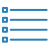 Проекты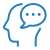 Навыки[Знание иностранных языков][Владение компьютером, специальными программами]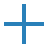 Дополнительная информация